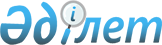 Об очередном призыве на срочную воинскую службу в апреле-июне и октябре-декабре месяцах 2011 года
					
			Утративший силу
			
			
		
					Постановление акимата Тарбагатайского района Восточно-Казахстанской области от 01 апреля 2011 года N 115. Зарегистрировано Управлением юстиции Тарбагатайского района Департамента юстиции Восточно-Казахстанской области 22 апреля 2011 года за N 5-16-112. Утратило силу - постановлением акимата Тарбагатайского района ВКО от 24 января 2012 года N 10

      Сноска. Утратило силу - постановлением акимата Тарбагатайского района ВКО от 24.01.2012 N 10.      В реализацию Указа Президента Республики Казахстан от 3 марта 2011 года № 1163 «Об увольнении в запас военнослужащих срочной воинской службы, выслуживших установленный срок воинской службы, и очередном призыве граждан Республики Казахстан на срочную воинскую службу в апреле-июне и октябре-декабре 2011 года» и постановления Правительства Республики Казахстан от 11 марта 2011 года № 250 «О реализации Указа Президента Республики Казахстан от 3 марта 2011 года № 1163 «Об увольнении в запас военнослужащих срочной воинской службы, выслуживших установленный срок воинской службы, и очередном призыве граждан Республики Казахстан на срочную воинскую службу в апреле-июне и октябре-декабре 2011 года», в соответствии с пунктом 3 статьи 19, с пунктом 1 статьи 20, с пунктом 1 статьи 21, статьей 23, с пунктами 1,  2 статьи 44 Закона Республики Казахстан от 08 июля 2005 года № 74 «О воинской обязанности и воинской службе», подпунктом 8 пункта 1 статьи 31 Закона Республики Казахстан от 23 января 2001 года № 148 «О местном государственном управлении и самоуправлении в Республике Казахстан» Тарбагатайский районный акимат ПОСТАНОВЛЯЕТ:



      1. Государственному учреждению «Отдел по делам обороны Тарбагатайского района» в период в апреле-июне и в октябре-декабре месяцах 2011 года осуществить призыв на срочную военную службу в Вооруженные Силы Республики Казахстан граждан мужского пола, которым ко дню призыва исполняется восемнадцать лет, и не имеющих права на отсрочку от призыва на срочную военную службу, а также лиц до двадцати семи лет, не имеющих права на отсрочку от призыва.



      2. Утвердить состав районной комиссии по призыву согласно приложению 1.



      3. Директору КГКП «Медицинское объединение № 1 Тарбагатайского района» (Итбаев Д. - по согласованию) в распоряжение государственного учреждения «Отдел по делам обороны Тарбагатайского района»:

      1) выделить врачей специалистов и медицинских сестер для проведения медицинского освидетельствования призывников в период в апреле-июне и в октябре–декабре месяцах 2011 года согласно приложению 2;

      2) в период в апреле-июне и в октябре-декабре месяцах 2011 года предоставить в государственное учреждение «Отдел по делам обороны Тарбагатайского района» список лиц призывного возраста, состоящих на диспансерном учете, а также индивидуальные карты (Ф.025у) на больных призывников;

      3) сообщить в государственное учреждение «Отдел по делам обороны Тарбагатайского района» в период призыва в трехдневный срок о призывниках, находящихся на стационарном лечении;

      4) назначить дежурного врача для контрольного осмотра призывников в день отправки в воинские части.



      4. Начальнику государственного учреждения «Отдел внутренних дел Тарбагатайского района» (Сейлханов Е. - по согласованию):

      1) выделить на весь период проведения призыва наряд полиции для обеспечения общественного порядка на призывном пункте;

      2) производить розыск и доставку на призывной пункт лиц, уклоняющихся от выполнения воинской обязанности;

      3) сообщить в государственное учреждение «Отдел по делам обороны Тарбагатайского района» в семидневный срок о призывниках, в отношении которых ведется дознание или предварительное следствие.



      5. Руководители государственных органов и организаций, независимо от форм собственности, обязаны отозвать призывников из командировок (отпусков), организовать их оповещение и обеспечить своевременное прибытие на призывной пункт.



      6. Акимам сельских округов по согласованию с государственным учреждением «Отдел по делам обороны Тарбагатайского района» обеспечить оповещение призывников о вызове их на призывной пункт и своевременное прибытие лиц по этому вызову.



      7. Государственному учреждению «Аппарат акима Тарбагатайского района» (Мауадинов К.) провести своевременное финансирование для проведения этих мероприятий в размерах, определенных бюджетом района на 2011 год.



      8. Начальнику государственного учреждения «Отдел по делам обороны Тарбагатайского района» (Карабиев А.) предоставить информацию о результатах призыва акиму района к 25 июня 2011 года и 25 декабря 2011 года.

      9. Контроль за исполнением настоящего постановления возложить на заместителя акима района Азимханова С.Ш.



      10. Постановление вводится в действие по истечении десяти календарных дней после дня его первого официального опубликования.      Аким района                               М. Сапаргалиев       Согласовано:      Начальник ГУ «Отдел

      по делам обороны

      Тарбагатайского района»                  А. Карабиев      31.03.2011 год      Начальник ГУ «Отдел

      внутренних дел

      Тарбагатайского района»                 Е. Сейлханов      31.03.2011 год      Директор КГКП 

      «Медицинское объединение № 1

      Тарбагатайского района»                 Д. Итбаев      31.03.2011 год 

Приложение № 1

к постановлению акимата

Тарбагатайского района № 115

от 01 апреля 2011 года Состав районной комиссии по призыву на срочную воинскую службу

в апреле-июне и октябре-декабре месяцах 2011 года      Руководитель аппарата                       К. Мауадинов 

Приложение № 2

к постановлению акимата

Тарбагатайского района № 115

от 01 апреля 2011 года Состав

врачей специалистов, участвующих в работе призывной комиссии      Руководитель аппарата                   К. Мауадинов
					© 2012. РГП на ПХВ «Институт законодательства и правовой информации Республики Казахстан» Министерства юстиции Республики Казахстан
				1. Карабиев Абдрахман Жумашевичпредседатель призывной комиссии,  начальник отдела по делам обороны  Тарбагатайского района (по согласованию)2. Тайшогелов Айдос Жанабайевичзаместитель председателя призывной комиссии, начальник отдела внутренней политики Тарбагатайского района3. Байжуманов Ескал Майдановиччлен комиссии, заместитель начальника районного отдела внутренних дел (по согласованию)4. Жаксылыков Гайдар Хамзаевичзаместитель директора медицинского  объединения № 1, председатель призывной комиссии (по согласованию)5. Нургалиева Кулимхан Жексенбаевнасекретарь призывной комиссии (по согласованию)1.Жоламанова Нургуль Кудайбергеновна- невропатолог2.Жакиянова Сабира Жакияновна- отолоринголог3.Аширов Акылжан Габдимович- стоматолог4.Габдулов Дулат Габдулович- хирург5.Омарбеков Алдаберген Омарбекович- терапевт6.Берикбаев Нурлан Газизович- окулист7.Молдекин Мейргазы Асылгазиевич- рентгенолог8.Сатиев Ерлан Хамзаевич- ренген-лаборант9.Ахметжанова Оралхан Нурамбасовна- психиатр10.Шаймарданова Гульнар Абаевна- дерматовенеролог11.Жаназарова Дина- лаборант12.Мукушова Раушан Болатбековна- медсестра13.Габдуллина Нургуль Токтамуратовна- медсестра14.Касымжанова Шынар Акмановна- медсестра15.Оразбаева Назым Сериковна- медсестра16.Нургалиева Кулимхан Жексенбаевна- секретарь